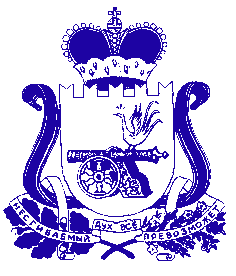 Администрация муниципального образования «Сафоновский район» Смоленской областиПОСТАНОВЛЕНИЕот 14.10.2019 № 1446Администрация муниципального образования «Сафоновский район» Смоленской областиПОСТАНОВЛЯЕТ:1. Внести изменения в схему размещения нестационарных торговых объектов на территории муниципального образования «Сафоновский район» Смоленской области, утвержденную постановлением Администрации муниципального образования «Сафоновский район» Смоленской области от 25.08.2017 № 1070 (в редакции постановлений Администрации муниципального образования «Сафоновский район» Смоленской области от 01.11.2017 № 1327, от 08.06.2018 № 733), дополнив ее следующими пунктами:2. Настоящее постановление считать неотъемлемой частью постановления Администрации муниципального образования «Сафоновский район» Смоленской области от 25.08.2017 № 1070 «Об утверждении схемы размещения нестационарных торговых объектов на территории муниципального образования «Сафоновский район» Смоленской области» (в редакции постановлений Администрации муниципального образования «Сафоновский район» Смоленской области от 01.11.2017 № 1327, от 08.06.2018 № 733).Глава муниципального образования «Сафоновский район» Смоленской области					В.Е.БалалаевО внесении изменений в схему размещения нестационарных торговых объектов на территории муниципального образования«Сафоновский район» Смоленской области52г.Сафоновоул.Свободы, около д.96отсутствуетбессрочно52.1киоскпродовольственный3,75бессрочно53г.Сафоновоул.Свободы, около д.116отсутствуетбессрочно53.1киоскпродовольственный3,75бессрочно